Рекомендации по речевому развитию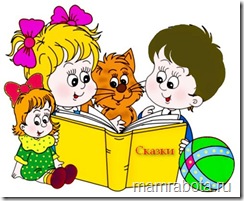 для детей старшего дошкольного возрастаКаждый родитель мечтает о том, чтобы сын или дочь добился в жизни значительных успехов, сделал блестящую карьеру на поприще науки или в бизнесе, чтобы состоялся как личность, чтобы чувствовал себя свободно и уверенно. Неполноценная речь отрицательно сказывается на развитии ребёнка, сдерживает формирование познавательных процессов, порождает отрицательные черты характера. Возникают проблемы с адаптацией к школьной жизни.Дефект одной из цепочек в речевой системе влечёт за собой вторичные и третичные нарушения: общее недоразвитие речи, нарушение процессов письма и чтения, нарушение памяти, низкую концентрацию внимания, нарушения словесно - логического мышления.Важнейшим условием для того, чтобы ребёнок овладел правильной речью, является та речевая атмосфера, в которую он погружён   с первых дней своего существования. Поэтому для овладения грамотной речью неоценимо важна роль семьи.Развитию грамотной речи способствуют словесные игры. Четвёртый лишний Ребёнок должен назвать, что лишнее, и объяснить почему. Например: ваза-роза-нарцисс-гвоздика. Потому что роза, нарцисс и гвоздика – это цветы, а ваза – это предмет, куда ставят цветы.ПосчитайСчитаем всё, что можно посчитать. Например: одно яблоко, два яблока, три яблока, четыре яблока, пять яблок.   Далее добавить прилагательное: одно красное яблоко, два красных яблок, пять красных яблок   и т.д.Скажи наоборот Взрослый называет какое-либо слово, а ребёнок подбирает «слово наоборот». Существительные: смех- …, лето- …, день- …, холод- …,север- … и т.п. Глаголы: пришёл- …, нырнул- … Прилагательные: широкий- …, маленький- …, богатый-… и т.п. Наречия: далеко-…, высоко- … 4. Подбери словоРебёнку предлагается подобрать слово на какой- либо звук, сначала - любые слова, а потом - по лексической теме, например: «Назови фрукт, название которого начинается со звука А (апельсин, абрикос, ананас…) 5. Отгадай загадкуЗагадки учат детей образно мыслить. Предлагайте детям отгадывать их как можно чаще.Например: «Круглый бок, жёлтый бок, сидит на грядке колобок. Что это?» (Репка).Загадывайте детям описательные загадки, например: Это овощ, растёт на грядке, круглый, красного цвета, сладкий на вкус, его кладут в салат. (Помидор)6. Подумай и ответьПредлагайте детям словесные логические задачи. Например: Чего в лесу больше: ёлок или деревьев?7. Расскажи стихотворениеЗаучивайте с детьми стихотворения, они развивают память и мышление.8. Расскажи сказку Читайте детям сказки, беседуйте по содержанию, разыгрывайте сказки по ролям, рисуйте картинки по сказкам.Играя с ребёнком, будьте дружелюбны и уважительны к нему. Он должен чувствовать, что эти занятия - не скучная неизбежная повинность, а интересная, увлекательная игра, в которой он обязательно должен выиграть. Поощряйте его малейшие успехи и будьте терпеливы при неудачах.РекомендацииДля того чтобы речь ребёнка развивалась правильно, родителям необходимо соблюдать несколько условий:•   Не старайтесь ускорить ход естественного речевого развития! Не перегружайте ребёнка речевыми занятиями. Игры, упражнения, речевой материал должны соответствовать его возрасту.•   В общении с ребёнком следите за своей речью. Говорите с ребёнком не торопясь, звуки и слова произносите чётко и ясно, при чтении не забывайте о выразительности. Непонятные слова, обороты, встречающие в тексте, непременно объясните малышу.•   Не подделывайте под детскую свою речь, не злоупотребляйте также уменьшительно-ласкательными суффиксами - все это тормозит развитие ребенка.•   Своевременно устраняйте недостатки речи ребёнка. Стремясь указать неточности и ошибки, встречающиеся в его речи, будьте чрезвычайно осторожны и ни в коем случае не смейтесь над малышом. Самое лучшее  - тактично поправьте его и покажите, как надо произнести слово.•   Если ребёнок торопится высказать свои мысли или говорит тихо, напоминайте ему: говорить надо внятно, чётко и не спеша.•   Не оставляйте без ответа вопросы ребёнка. И не забудьте проверить: понятен ли ему ваш ответ?Учитель-логопед Алимбаева М.А.Задать интересующие вопросы можно по электронному адресу: bragina_isp@mail.ru